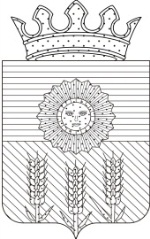 Муниципальное бюджетное общеобразовательное учреждение«Бикбардинская основная общеобразовательная школа»П Р И К А З На основании приказа министерства образования и науки Пермского края № СЭД 26-01-0601390 от 13.01.2020 г. «Об утверждении порядка проведения итогового собеседования по русскому языку для экстернов и обучающихся по образовательным программам основного общего образования на территории Пермского края в 2019-2020 учебном году»ПРИКАЗЫВАЮ:1.Провести итоговое собеседование по русскому языку в 9 классе 12 февраля с 10:00.  2. Назначить организатором, обеспечивающим подготовку и проведение итогового собеседования - заместителя директора по УВР, Шутову Наталью Михайловну;экзаменатором-собеседником – учителя, Гоголеву Елену Николаевнуэкспертом, оценивающим качество речи участника собеседования – учителя, Галямову Елену Владимировну;организатором вне аудитории – заместителя директора по УВР, Шутову Наталью Михайловну;техническим специалистом – учителя, Мурзанаеву Марину Георгиевну. 4. Предоставить аудио-файлы с записями ответов участников и файлы с результатами в управление муниципальными учреждениями.7. Контроль за исполнением приказа оставляю за собой.Директор школы:   				           Р.Б. МеляхматовС приказом ознакомлен: 29.01.2020                                                    № 12- одс. Бикбардас. Бикбардас. Бикбардас. БикбардаО проведении итогового собеседования по русскому языку в 9 классе для обучающихся по образовательным программам основного общего образования в 2019-2020 учебном годуО проведении итогового собеседования по русскому языку в 9 классе для обучающихся по образовательным программам основного общего образования в 2019-2020 учебном годуО проведении итогового собеседования по русскому языку в 9 классе для обучающихся по образовательным программам основного общего образования в 2019-2020 учебном годуО проведении итогового собеседования по русскому языку в 9 классе для обучающихся по образовательным программам основного общего образования в 2019-2020 учебном годуФ.И.О.Подпись Число Шутова Н.М.Гоголева Е.Н.Галямова Е.Н.Мурзанаева М.Г.